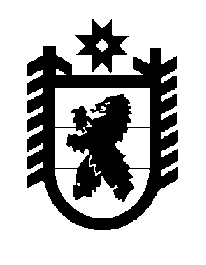 Российская Федерация Республика Карелия    ПРАВИТЕЛЬСТВО РЕСПУБЛИКИ КАРЕЛИЯРАСПОРЯЖЕНИЕот  30 октября 2014 года № 675р-Пг. Петрозаводск Внести в распоряжение Правительства Республики Карелия от                   11 ноября 2002 года № 281р-П (Собрание законодательства Республики Карелия, 2002, № 11, ст. 1459; 2003, № 8, ст. 970), изложив абзац второй 
в следующей редакции:«общая сметная стоимость строительства в ценах 1991 года – 5447,75 тыс. рублей, в том числе:1 пусковой комплекс   –   2452,37 тыс. рублей2 пусковой комплекс   –   1495,68 тыс. рублей3 пусковой комплекс   –     866,21  тыс. рублей4 пусковой комплекс   –     633,49  тыс. рублей.».           ГлаваРеспублики  Карелия                                                             А.П. Худилайнен